Name:__________________________________ Class:___________ Date:___________Statistics - Interquartile Range (IQR) – HomeworkFor Exercises 1-2, identify the range, median, Q1, Q3, and interquartile range (IQR).1.  Ages of mall shoppers	13 	33 	21 	18 	17 	72 	17	55	31 	27 	47 	29 	19 	18 	25  2.  Class grades on a history exam	97 	86 	93 	76 	70 	85	82	 83 	99 	100 	96 	3.  Emily works at a fitness center. She recorded the heart rates of some people immediately after they exercised. Her data are shown below.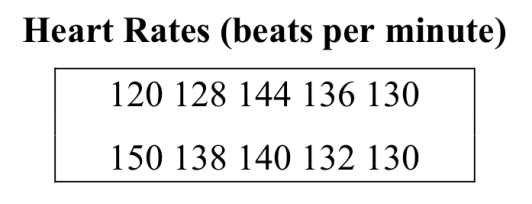 	a. What is the range of the middle 50% of the data Emily collected?Emily measured the heart rates of two more people. When these heart rates were added to the data set, the range increased.	b. Explain what must be true of the two additional heart rates in order for the range to increase.